                                   Гравик работы работников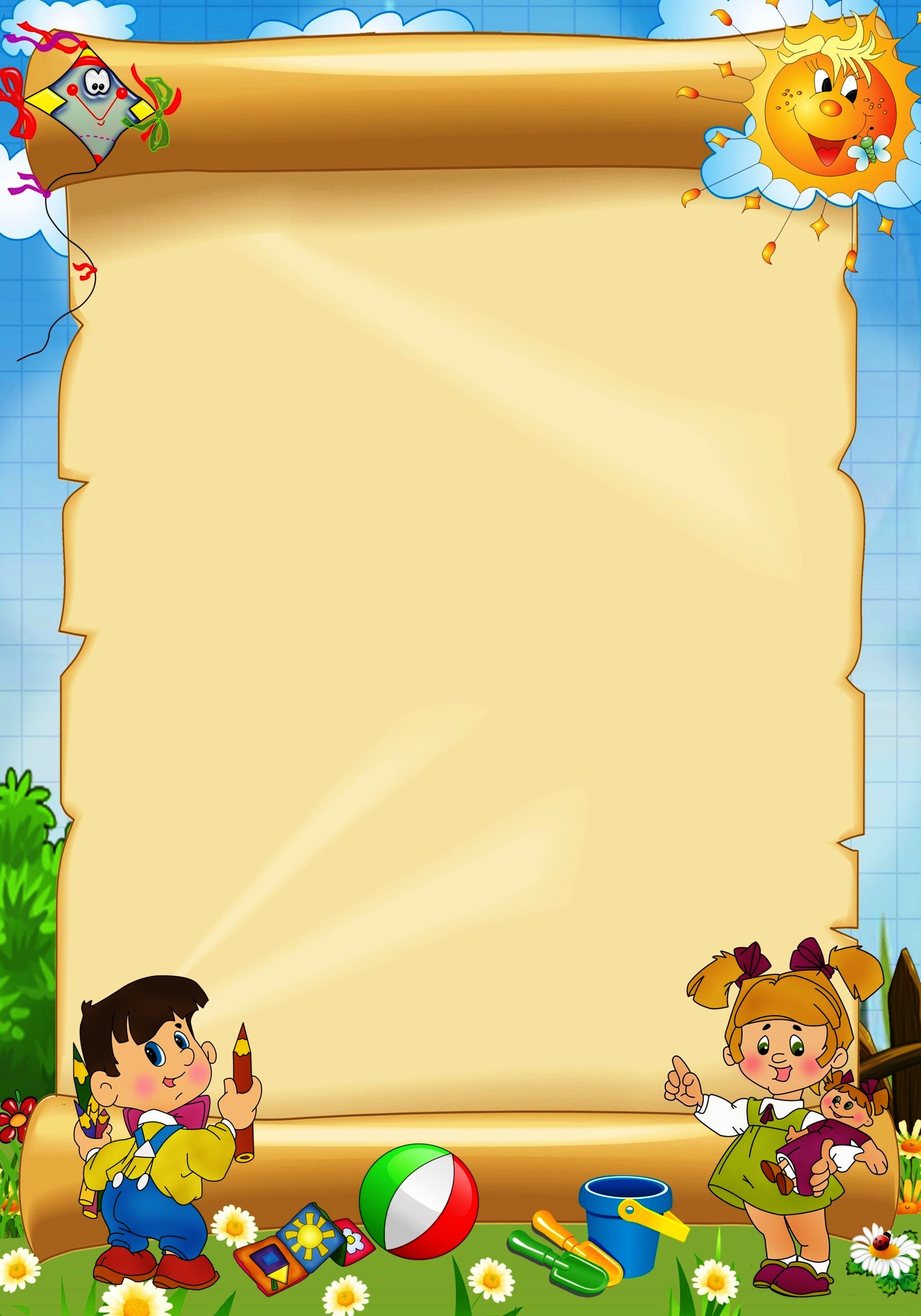                                                   МКДОУ «Детский сад с. Маммаул»№Наименование должностиНачалоработыКонец  работыПродолжит рабочео дня Перерыв на обедвыходной1Заведующая  1стНе  нормированный рабочий день с 8:00 17:00Не  нормированный рабочий день с 8:00 17:00Не  нормированный рабочий день с 8:00 17:00Не  нормированный рабочий день с 8:00 17:00\2Воспитатели 7:3017:3010ч\3Пом.Воспитателя7:3017:3010ч\4Муз.руководитель8:0011:003ч\5Повар 1ст7:3016:307ч13:00-15:00\6Пом.Повара 0,58:0016:003ч 30мин10:30-15:00\7Делопроизводит. 0,58:0011:003ч\8Прачка 0.58:0016:305ч 30мин12:00- 15:00\9Завхоз 0,5не норм роб деньне норм роб день3ч 30мин\10Сторож  1стПо отдельности чередуются  17:30мин по 7: 30минПо отдельности чередуются  17:30мин по 7: 30минПо отдельности чередуются  17:30мин по 7: 30минПо отдельности чередуются  17:30мин по 7: 30мин\11Кочегар 1стНе нармированный рабочий деньНе нармированный рабочий деньНе нармированный рабочий деньНе нармированный рабочий день\12Подсобник 0,2Не нармированный  рабочий деньНе нармированный  рабочий деньНе нармированный  рабочий день\\